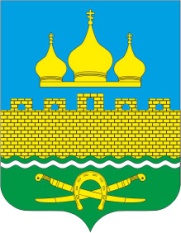 РОССИЙСКАЯ ФЕДЕРАЦИЯРОСТОВСКАЯ ОБЛАСТЬ НЕКЛИНОВСКИЙ РАЙОНМУНИЦИПАЛЬНОЕ ОБРАЗОВАНИЕ «ТРОИЦКОЕ СЕЛЬСКОЕ ПОСЕЛЕНИЕ»            АДМИНИСТРАЦИЯ ТРОИЦКОГО СЕЛЬСКОГО ПОСЕЛЕНИЯ  РАСПОРЯЖЕНИЕ		с. Троицкое23.12.2022г. № 183«Об утверждении плана реализации муниципальной программы Троицкого сельского поселения «Развитие транспортной системы» на 2023год.В соответствии с изменениями, внесенными в муниципальную программу «Развитие транспортной системы» решением собрания депутатов Троицкого сельского поселения Неклиновского района от 22.12.2022г №70 «О бюджете Троицкого сельского поселения Неклиновского района на 2023 год и на плановый период 2024 и 2025 годов», и в соответствии с постановлением Администрации Троицкого сельского поселения от 15.03.2018г. №36 «Об утверждении Порядка разработки, реализации и оценки эффективности муниципальных программ Троицкого сельского поселения»:1. Утвердить план реализации муниципальной программы «Развитие транспортной системы» на 2023 год (далее - план реализации) изменения, согласно приложению к настоящему распоряжению.2.Настоящее распоряжение вступает в силу со дня его подписания.3.Контроль за выполнением настоящего распоряжения оставляю за собой.Глава Администрации Троицкогосельского поселения:                                                                        О.Н. ГуринаПриложение  К распоряжению Администрации Троицкого сельского поселения От 23.12.2022г. № 183Планреализации муниципальной программы Троицкого сельского поселения «Развитие транспортной системы»на 2023 год.<1> По строке «Мероприятие» указывается заместитель руководителя, курирующий данное направление, либо начальник структурного подразделения, непосредственно подчиненный руководителю. По строке «Контрольное событие муниципальной программы» указывается руководитель, а также заместитель руководителя, курирующий данное направление, либо начальник структурного подразделения, непосредственно подчинённый руководителю органа местного самоуправления Троицкого сельского поселения, определенного ответственным исполнителем, соисполнителем. <2> Графа заполняется по завершенным основным мероприятиям, мероприятиям, мероприятиям ведомственных целевых программ.<3> В случае наличия нескольких контрольных событиях одного основного мероприятия.<4> В целях оптимизации содержания информации в графе 2 допускается использование аббревиатур, например: основное
мероприятие 1.1 – ОМ 1.1. № п/пНомер и наименованиеОтветственный 
 исполнитель, соисполнитель, участник
(должность/ ФИО) <1>Результат реализации (краткое описание)Срок реализации(дата) Объем расходов на 2023 год (тыс.руб.) <2>Объем расходов на 2023 год (тыс.руб.) <2>Объем расходов на 2023 год (тыс.руб.) <2>внебюджетные источники№ п/пНомер и наименованиеОтветственный 
 исполнитель, соисполнитель, участник
(должность/ ФИО) <1>Результат реализации (краткое описание)Срок реализации(дата) всегообластной бюджетместный бюджет внебюджетные источники123456789Подпрограмма 1 «Развитие транспортной инфраструктуры Троицкого сельского поселения»ХХХ1000,00Х1000,00ХОсновное мероприятие 1.1. Содержание автомобильных дорог общего пользования местного значения и искусственных сооружений на нихВедущий специалист К.П.КотеленкоЗимнее содержание, грейдирование 01.01.2023-31.12.2023г1000,00Х1000,00ХОсновное мероприятие 1.2. Содержание автомобильных дорог общего пользования местного значения и искусственных сооружений на нихВедущий специалист К.П.КотеленкоСодержание дорог01.01.2023-31.12.2023гХХХХОсновное мероприятие 1.3. содержание автомобильных дорог общего пользования местного значения и искусственных сооружений на нихВедущий специалист К.П.Котеленко01.01.2023-31.12.2023гХХХХОсновное мероприятие 1.4. Разработка проектной документации на содержание автомобильных дорог общегоВедущий специалист К.П.Котеленко01.01.2023-31.12.2023гХХХХОсновное мероприятие 1.5. Разработка проектной документации на строительство автомобильных дорог общего пользования местного значенияВедущий специалист К.П.Котеленко01.01.2023-31.12.2023гХХХХПодпрограмма 2«Повышение безопасностидорожного движения на территории Троицкого сельского поселения»Ведущий специалист К.П.КотеленкоНанесение 0,09км пешеходной разметки, нанесение горизонтальной разметки, дислокация дорожных знаков, установка дорожных знаков.01.01.2023-31.12.2023г454,4454,4ХОсновные мероприятия 2.1Ответственный исполнитель муниципальной программы Ведущий специалист К.П.КотеленкоХХ454,4Х454,4